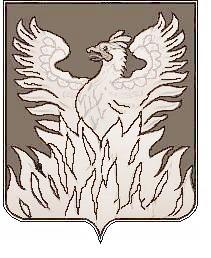 Администрациягородского поселения ВоскресенскВоскресенского муниципального районаМосковской областиП О С Т А Н О В Л Е Н И Еот 17.06.2019 №100Об утверждении административного регламентапредоставления муниципальной услуги попредоставлению в собственность арендованногоимущества субъектам малого и среднегопредпринимательства при реализации ихпреимущественного праваВ соответствии с Федеральным законом от 06 октября 2003г. №131-ФЗ «Об общих принципах организации местного самоуправления в Российской Федерации», Федеральным законом от 27 июля 2010г. №210-ФЗ «Об организации предоставления государственных и муниципальных услуг», постановлением Правительства Российской Федерации от 16 мая 2011г. №373 «О разработке и утверждении административных регламентов осуществления государственного контроля (надзора) и административных регламентов предоставления государственных услуг» и постановлением администрации городского поселения Воскресенск от 27апреля 2012г. №157 «О Порядке разработки и утверждения административных регламентов предоставления муниципальных услуг (исполняемых функций) администрации городского поселения Воскресенск», ПОСТАНОВЛЯЮ:   	1.Утвердить прилагаемый административный регламент предоставления муниципальной услуги по предоставлению в собственность арендованного имущества субъектам малого и среднего предпринимательства при реализации их преимущественного права в новой редакции.  	 2. Считать утратившим силу постановление администрации городского поселения Воскресенск Воскресенского муниципального района Московской области от 10 августа 2015г. №226 «Об утверждении административного регламента предоставления муниципальной услуги по предоставлению в собственность арендованного имущества субъектам малого и среднего предпринимательства при реализации их преимущественного права» (с изменениями от 12 октября 2015г. №284, от 23 октября 2017г. №200), с момента вступления в силу настоящего Постановления. 	 3. Заместителю начальника управления по социальной политике - начальнику организационного отдела управления по социальной политике Москалевой Е.Е. опубликовать в Воскресенской районной газете «Наше слово» и на Официальном сайте Городского поселения Воскресенск. (www.vosgoradmin.ru)  	 4.   Постановление вступает в силу с момента его официального опубликования в Воскресенской районной газете «Наше слово»   	 5. Контроль за исполнением настоящего постановления возложить на первого заместителя руководителя администрации городского поселения Воскресенск М.Г. Кривоногова.И. о. руководителя администрации      городского поселения Воскресенск                                                                 Р.Г. Дрозденко 